Cyfry rzymskie - liczebniki główne Do oznaczenia wieków używa się cyfr rzymskich: I, II, III itd. Nie ma roku zerowego. I w. n.e. rozpoczął się w roku pierwszym, II wiek w roku 101, III w 201 itd.Wiek -100 latTysiąclecie – 1000 lat*W przypadku dat trzycyfrowych:- do pierwszej cyfry daty dodajemy 1 i otrzymujemy wiek, czyli np. rok 140 n.e to 1+ 1= 2, rok 140 to wiek II (drugi); rok 966 n.e to 9+ 1= 10 to zatem wiek X( dziesiąty)- jezeli data dzieli się bez reszty przez 100, to wówczas pierwsza cyfra oznacza wiek, np rok 500 to wiek V (piąty), ponieważ 500: 100= 5. *W  przypadku dat czterocyfrowych:- do pierwszych dwóch liczb dodajemy 1 i otrzymujemy wiek, np. rok 1410 to 14+ 1= 15, wię rok 1410 przypada na wiek XV ( piętnasty); rok 1025 to 10 +1= 11, to jest wiek XI (jedynasty)- jeżeli data dzieli się bez reszty przez 100, to wówczas pierwsze dwie cyfry oznaczają wiek , np. 2000 ; dwie pierwsze cyfry to 20, a więc rok 2000 to wiek XX 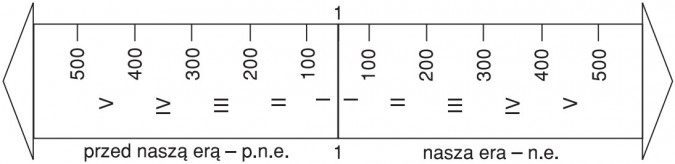 Narodzenie ChrystusaOkoło 1500 lat temu w Europie ustalono, że za rok pierwszy należy uznać rok narodzin Chrystusa. Jest to początek naszej ery (w skrócie n.e.). Wydarzenia mające miejsce przed narodzeniem Chrystusa określa się jako wydarzenia przed naszą erą i zapisuje skrótem p.n.e.I - pierwszy (lata 1-100)II - drugi (lata 101-200)III - trzeci (lata 201-300)IV - czwarty (lata 301-400)V - piąty (lata 401-500)VI - szósty (lata 501-600)VII - siódmy (lata 601-700)VIII - ósmy (lata 701-800)IX - dziewiąty (lata 801-900)X - dziesiąty (lata 901-1000)XI - jedenasty (lata 1001-1100)XII - dwunasty (lata 1101-1200)XIII - trzynasty (lata 1201-1300)XIV - czternasty (lata 1301-1400)XV - piętnasty (lata 1401-1500)XVI - szesnasty (lata 1501-1600)XVII - siedemnasty (lata 1601-1700)XVIII - osiemnasty (lata 1701-1800)XIX - dziewiętnasty (lata 1801-1900)XX - dwudziesty (lata 1901-2000)XXI - dwudziesty pierwszy (lata 2001 - 2100)1 I Jeden 2 II Dwa 3 III Trzy 4 IV Cztery 5 V Pięć 6 VI Sześć 7 VII Siedem 8 VIII Osiem 9 IX Dziewięć 10 X Dziesięć 11 XI Jedenaście 12 XII Dwanaście 13 XIII Trzynaście 14 XIV Czternaście 15 XV Piętnaście 16 XVI Szesnaście 17 XVII Siedemnaście 18 XVIII Osiemnaście 19 XIX Dziewiętnaście 20 XX Dwadzieścia 21 XXI Dwadzieścia jeden 30 XXX Trzydzieści 40 XL Czterdzieści 50 L Pięćdziesiąt 60 LX Sześćdziesiąt 70 LXX Siedemdziesiąt 80 LXXX Osiemdziesiąt 90 XC Dziewięćdziesiąt 100 C Sto 200 CC Dwieście 300 CCC Trzysta 400 CD Czterysta 500 D Pięćset 600 DC Sześćset 700 DCC Siedemset 800 DCCC Osiemset 900 CM Dziewięćset 1000 M Tysiąc 2000 MM Dwa tysiące 